REQUERIMENTO Nº 01116/2013Requer informações acerca da solicitação de recapeamento da Rua Araçatuba entre a Av. São Paulo e Av. Antônio Pedroso, situada no bairro Planalto do Sol.   Senhor Presidente,Senhores Vereadores, CONSIDERANDO que no mês de Janeiro munícipes procurando este vereador para intermediar junto aos Sr. Prefeito Denis Eduardo Andia a solicitação para recapeamento da Rua Araçatuba;CONSIDERANDO que no mês mencionado foi realizado uma moção de apelo direcionada ao Sr. Prefeito Denis Eduardo Andia e encaminhado em anexo um abaixo assinado entregue pelos munícipes, solicitando a recapeamento desta via e até o momento não obtivemos resposta;CONSIDERANDO que atualmente esta rua ainda encontra se com diversos buracos e a camada asfáltica em condições ruim devido a diversos recapeamentos anteriores; CONSIDERANDO que é uma via utilizada por empresas de viação urbana, metropolitana e de empresas particulares, além do fluxo dos veículos particulares que é grande; CONSIDERANDO que a via é um dos polos comerciais do bairro Planalto do Sol;CONSIDERANDO que a via é transitória de estudantes da escola Estadual Guiomar Dias da Silva;CONSIDERANDO que na atual circunstancia a via oferece risco aos bens materiais e aos munícipes que utilizam esta via. REQUEIRO que, nos termos do Art. 10, Inciso X, da Lei Orgânica do município de Santa Bárbara d’Oeste, combinado com o Art. 63, Inciso IX, do mesmo diploma legal, seja oficiado ao Excelentíssimo Senhor Prefeito Municipal para que encaminhe a esta Casa de Leis as seguintes informações: 1º) Esta via será recapeada?2º) Qual o prazo para que seja o realizado o recapeamento?3º) Qual motivo na demora em realizar este recapeamento?Justificativa:Este vereador foi procurado por diversos munícipes questionando sobre a demora na realização deste recapeamento. Relataram que a via continua em péssimas condições o que coloca em risco os munícipes que passam pelo local.Plenário “Dr. Tancredo Neves”, em 23 de Outubro de 2013.ALEX ‘BACKER’-Vereador-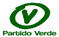 